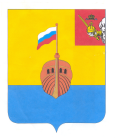 РЕВИЗИОННАЯ КОМИССИЯ ВЫТЕГОРСКОГО МУНИЦИПАЛЬНОГО РАЙОНА162900, Вологодская область, г. Вытегра, пр. Ленина, д.68тел. (81746)  2-22-03,  факс (81746) ______,       e-mail: revkom@vytegra-adm.ruЗАКЛЮЧЕНИЕна проект решения Представительного Собрания Вытегорского муниципального района25.12.2020 г.                                                                                       г. ВытеграЗаключение Ревизионной комиссии Вытегорского муниципального района на проект решения Представительного Собрания Вытегорского муниципального района «О внесении изменений в решение Представительного Собрания от 09.12.2020 № 386 » подготовлено в соответствии с требованиями Бюджетного кодекса Российской Федерации, Положения о Ревизионной комиссии Вытегорского муниципального района.        Проектом решения вносятся изменения в решение Представительного Собрания Вытегорского муниципального района от 09.12.2020 № 386 «О районном бюджете на 2021 год и плановый период 2022 и 2023 годов». Изменения предусмотрены в доходной и расходной частях бюджета на 2021 год.          Проектом решения изменения в доходной части бюджета обусловлены уточнением безвозмездных поступлений от негосударственных организаций.        В целом доходная часть бюджета на 2021 год сокращается на 20000,0 тыс. рублей (-  1,9 %) и составит 1038477,9 тыс. рублей.         Общий объем безвозмездных поступлений в 2021 году сокращается на 20 тыс. рублей, или на 1,9 %, в том числе: - поступления от денежных пожертвований, предоставляемых негосударственными организациями получателям средств бюджетов муниципальных районов. Сокращение связано с поступлением данных средств в бюджет района в 2020 году.Общий объем безвозмездных поступлений в 2021 году составит 682499,9 тыс. рублей. Доля безвозмездных поступлений в общем объеме доходов составит 65,7 %. Согласно проекта решения общий объем расходов районного бюджета в 2021 году увеличится на 10041,9 тыс. рублей (+0,9 %) и составит 1068519,8 тыс.рублей. Изменение в расходной части связано с уточнением безвозмездных поступлений, а также с планируемыми остатками средств на счетах бюджета по состоянию на  01.01.2021 года. Изменение ассигнований предусмотрено проектом решения по разделу 0800 «Культура, кинематография».  Увеличиваются на 10041,9 тыс. рублей (+7,4 %) расходы на  капитальный ремонт дома культуры в п.Депо.В связи с изменением доходной и расходной частей бюджета в 2021 году        проектом решения планируется сформировать дефицит бюджета в объеме 30041,9 тыс. рублей. Источниками финансирования дефицита бюджета является изменение остатков средств на счетах бюджета по состоянию на 01.01.2021 года. Предлагаемый к утверждению объем дефицита соответствует нормам статьи 92.1 Бюджетного кодекса Российской Федерации.        Проектом решения внесены изменения в финансирование муниципальной программы  «Совершенствование социальной политики в Вытегорском муниципальном районе на 2021-2025 годы".Проектом решения внесены соответствующие изменения в приложения к решению Представительного Собрания Вытегорского муниципального района от 09.12.2020 года № 386 «О районном бюджете на 2021 год и плановый период 2022 и 2023 годов».Проект решения сформирован в соответствии с указаниями о порядке применения бюджетной классификации Российской Федерации, утвержденные приказом Министерства финансов Российской Федерации от 6 июня 2019 года № 85н «О Порядке формирования и применения кодов бюджетной классификации Российской Федерации, их структуре и принципах назначения» (с изменениями).Выводы и предложения.Представленный проект решения соответствует требованиям Бюджетного кодекса Российской Федерации, подготовлен в соответствии с Положением о бюджетном процессе в Вытегорском муниципальном районе, утвержденным решением Представительного Собрания Вытегорского муниципального района от 1 ноября 2013 года № 6 (с изменениями).  Проект решения Представительного Собрания Вытегорского муниципального района «О внесении изменений в решение Представительного Собрания от 09.12.2020 года № 386» рекомендуется к рассмотрению.Председатель Ревизионной комиссии                                                                   Н.В.Зелинская                                                    Утверждено решением о бюджете от 09.12.2020  № 386 Предлагаемые изменение проектом решенияИзменение% измененияДоходы всего (тыс.руб.)1058477,91038477,9-20000,0- 1,9  %Расходы (тыс.руб.)1058477,91068519,8+10041,9+0,9 %Дефицит бюджета (-), профицит бюджета (+)0- 30041,9+30041,9*Утверждено решением о бюджете от 09.12.2020  № 386  Предлагаемые изменение проектом решенияИзменение% измененияДоля в общих доходах после уточнения (%)Доходы всего (тыс.руб.)1058477,91038477,9-20000,0-1,9 %100,0 %Налоговые и неналоговые доходы355978,0355978,00034,3 %Безвозмездные поступления702499,9682499,9-20000,0-2,8 %65,7 %